Бюджетное профессиональное образовательное учреждение Омской области «Седельниковский агропромышленный техникум»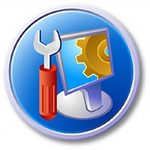 Кроссворд  на тему «Жидкостный затвор ацетиленового генератора»Автор-составитель: Баранов Владимир Ильичмастер производственного обученияпервой квалификационной категорииСедельниково село Омская область  2021 - 2022 учебный годДля общего развития обучающихся, для проведения внеклассных мероприятий, викторин, выполнения внеаудиторной самостоятельной работы.Кроссворд  на тему «Жидкостный затвор ацетиленового генератора»Вопросы:По горизонтали:1 –  деталь ацетиленового генератора.2 –  деталь жидкостного затвора под цифрой 8.3 –  деталь жидкостного затвора под цифрой 3.4 –  деталь жидкостного затвора под цифрой 1.5 –  деталь жидкостного затвора под цифрой 7.6 –  химическое соединение углерода с водородом (С2Н2).7 –  деталь жидкостного затвора под цифрой 12.8 –  деталь жидкостного затвора под цифрой 4.9 –  деталь ацетиленового генератора.10 –  деталь жидкостного затвора под цифрой 6.По вертикали:11 –  деталь жидкостного затвора под цифрой 11.12 –  деталь жидкостного затвора под цифрой 2.13 –  деталь жидкостного затвора под цифрой 9.14–  деталь жидкостного затвора под цифрой 10.Ответы на вопросы:По горизонтали: 1 – затвор, 2 – штуцер, 3 – кран, 4 – ниппель, 5 – клапан, 6 – ацетилен, 7 – вентиль, 8 – корпус, 9 – манометр, 10 – колпачок.По вертикали: 11 – труба, 12 – рассекатель, 13 – пробка, 14 – тройник.Источники:Иллюстрированное пособие сварщика : издание 2 –е, исправленное – издательство «Соуэло», Москва, 2011 г.Ожегов С.И. Словарь русского языка  под ред. Чл. – корр. АН СССР  Н. Ю.  Шведовой – 18 –е изд., стереотип. – М.: Рус.  яз., 1987. – 797 с.Сварочные работы / В.А. Чебан. – Изд. 7-е. – Ростов на Дону : Феникс, 2010. –412 с.Интернет источники:Изображение – режим доступа:https://oir.mobi/uploads/posts/2021-05/thumbs/1622258689_10-oir_mobi-p-sibirskie-prostori-priroda-krasivo-foto-11.jpg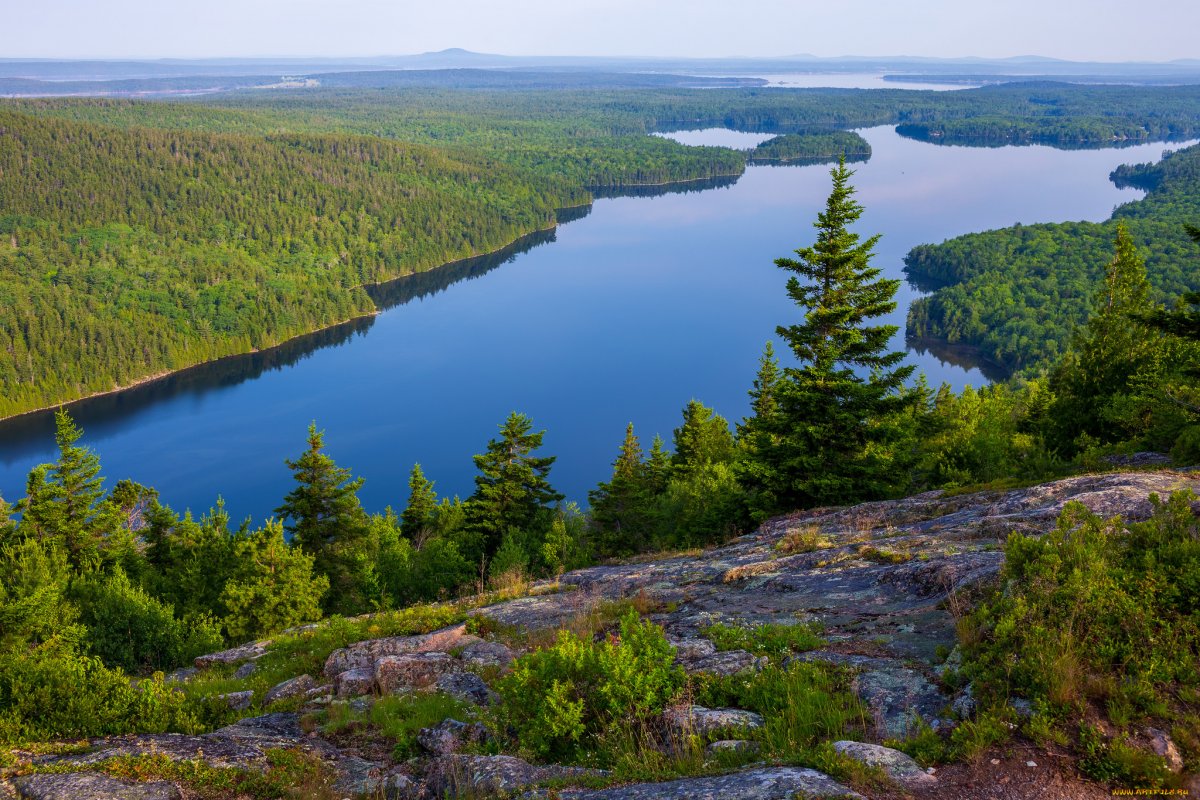 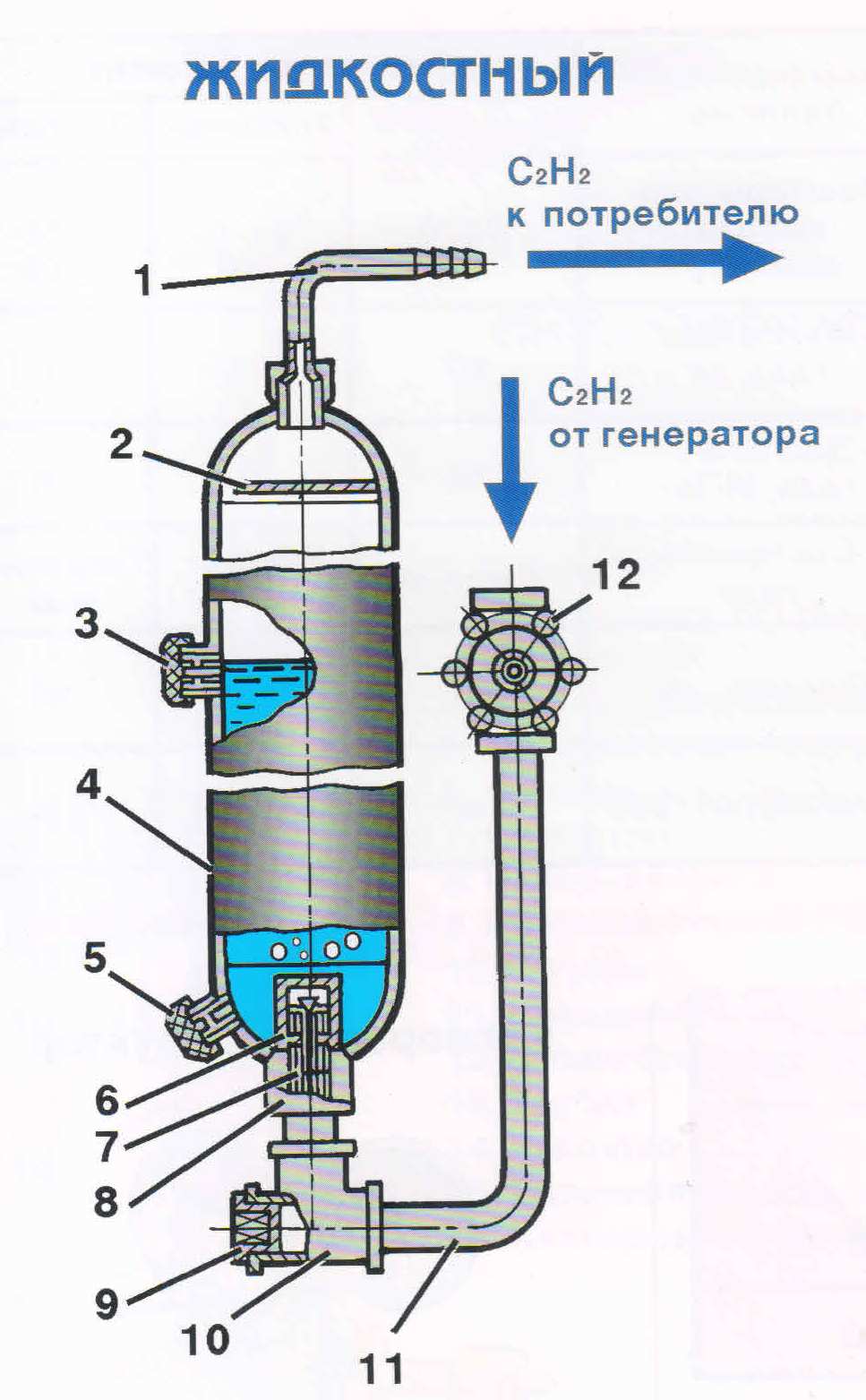 1112123134567148910